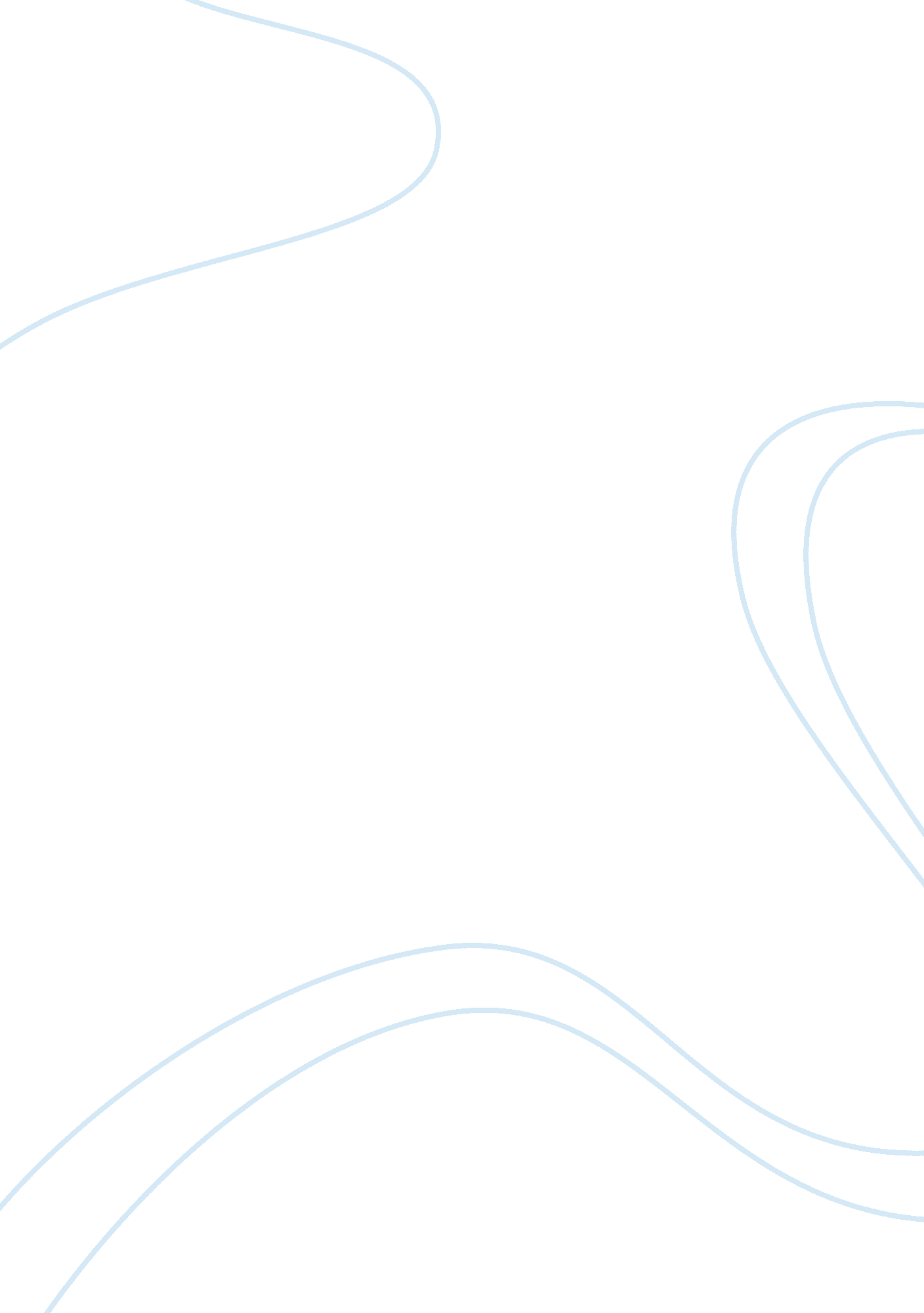 Textual analysisPsychology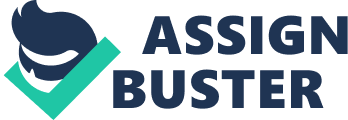 In the current period, where the globe is experiencing many effects such as global warming due to the accumulation of carbon dioxide in the earth’s atmosphere and other factors such as dramatic climatic changes, it is better to solve the issue at the source rather than to wait until the issue has escalated into severe conditions, which are very hard to solve. Essentially, it is easier to prevent a problem from occurring at its source rather than waiting until the issue has taken root. 
By being able to predict and solve problems before they begin, or before they have irreversible effects, it is advisable that we organize ourselves in such a way that we are able to identify issues and problems at their source early on. A problem taken care of in the very beginning is not only time saving, but it is also cost effective. It is widely known that, dealing with effects of a problem, especially when they are long term in nature, is very time consuming and costly. 
Furthermore, actions taken after adverse effects have already been identified, are usually irreversible and in the case of the environment, the damage is usually too great to repair meaning loss in livelihood, food and source of income. By dealing with an issue ‘ upstream’, a more sustainable environment, which does not waste any resources due to optimum utilization of the resources is achieved. The resources should be utilized in a manner that is renewable and that can be adopted by future generations. 
The strategy generally adopted is one that places emphasis on designs and attitudes advocating for a better world. The up-cycle represents the banter between the readers and the authors especially in relation to projects that are more hands on together with other accomplished projects (McDonough 72). 
Works Cited 
McDonough, William and Michael Braugart. The Epicycle: Beyond Sustainability- Designing for Abundance. North Point Press, 2013. Print 